3.2 Vaccination
Résultats – Document de travail élève (DTE1)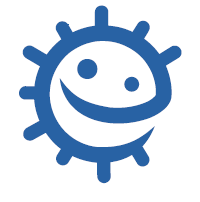 Scénario 1 – RésultatsPeux-tu prédire combien de personnes seront infectées 
au bout de deux semaines ? ____________________________________________À ton avis, que deviendraient les résultats si la deuxième 
personne infectée avait un système immunitaire déficient ?____________________________________________Dessine un graphique du nombre de personnes infectées 
au cours du temps.Scénario 2 – RésultatsÀ mesure que davantage de personnes sont vaccinées, que devient la transmission de l’infection ?
_______________________________________________________Dessine un graphique pour illustrer les résultats.JourNombre d’élèvesNombre d’élèvesNombre d’élèvesJourInfectésConvalescents mais contagieuxImmunisés110021103211432255346857713812JourNombre d’élèves vaccinésNombre d’élèves vaccinésNombre d’élèves vaccinésNombre d’élèves vaccinésNombre d’élèves vaccinésNombre d’élèves vaccinésJour25 %25 %50 %50 %75 %75 %JourInfectésImmunisésInfectésImmunisésInfectésImmunisés1234567